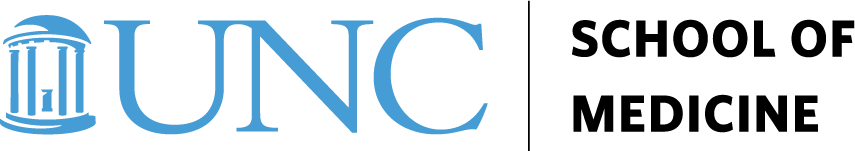 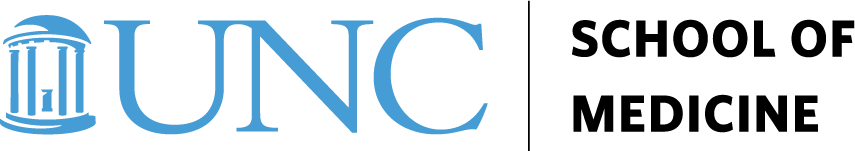 University of North CarolinaSchool of MedicineSalary Reduction ProposalDepartment of [INSERT DEPARTMENT NAME]A reduction is proposed in the total salary of [FACULTY MEMBER NAME], [RANK].This action will result in reduction of Dr. [LAST NAME]’s total salary from its current level of $ [CURRENT SALARY] to $ [NEW REDUCED SALARY] effective July 1, 20XX. (Prior to any increase with the ARP)The justification for this salary reduction is as follows:[INCLUDE JUSTIFICATION HERE]I hereby certify that this proposed action has been explained to and discussed with Dr. [LAST NAME].Acknowledged:Faculty Member: _____________________________	Date: _____________			(Signature)Signed: ____________________________________	Date: _____________			Chair, Department of [ ]Approved: __________________________________	Date: _____________			A. Wesley Burks, MD			Dean, School of Medicine